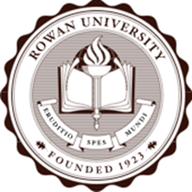 Rowan University – Office of Human Resources Leadership Development Institute Nomination FormThe Rowan University Office of Human Resources is currently accepting nominations for the 2022-23 Leadership Development Institute.  

By participating and engaging in this program, participants will enhance their leadership skills through:Developing a thorough understanding of Rowan University’s mission and strategic goalsCollaboration with peers from various areas of the University throughout the program to gain a more well-rounded view of the University’s challenges, processes, and opportunitiesParticipating in advanced professional development training in the areas of communications skills, conflict resolution strategies, emotional intelligence, unconscious bias, change management, strategic decision making, and much moreLearning industry trends for various leadership competencies through assigned readings in advance of each class in the program curriculumDeveloping a project plan for their department or division and presenting it to their peers Candidates must be nominated by their manager or another management team member (typically from their own department/division) by completing the following nomination form. Please return it to the Director of Training & Development in Human Resources, Jeremy Trowsdale (trowsdale@rowan.edu).  
Candidates for this program must:Be recognized by their peers as a high potential, aspirational employee that is seeking to grow and develop in a leadership capacityAgree to attend all scheduled sessions except in case of illness or emergency Agree to complete all pre-reading assignments, project work, project presentations, and be completely engaged in the program
All candidates will be notified of their selection status following the collection of all nomination forms.  Candidates who are not selected can be re-nominated in the future.Leadership Development Institute 
Nomination Form InstructionsPlease e-mail your completed nomination form to Jeremy Trowsdale (trowsdale@rowan.edu).  Nominee’s name and Department/Division:
                       Name:			Department or Division:		Your name and title/position:	Name:			Title/Position:		How long have you known the candidate and in what capacity?Please provide your thoughts regarding why the candidate’s participation in the Leadership Development Institute will benefit your department or division, as well as Rowan University as a whole.What are your department or division’s plans to elevate the nominee to greater leadership responsibilities in the future?What is the educational background of the candidate?What skills or competencies are you hoping the candidate will be able to enhance or learn through this program?To your knowledge, what is the candidate’s career goals (the career path they are hoping to follow)?Using the table below, please provide your assessment of the nominee’s qualifications (one rating per category please):CategoryOutstandingExceeds ExpectationsCompetentNeeds ImprovementUnacceptableDemonstrated LeadershipPotential for GrowthAbility to CommunicateAbility to Work with OthersAnalytical SkillsDecision Making SkillsResilienceCharacter